                                                                                       ПРОЕКТРЕШЕНИЕОб участии сельского поселения Верхнесуянский сельсовет муниципального района Караидельский район Республики Башкортостан в конкурсном отборе проектов развития общественной инфраструктуры, основанных на местных инициативах, на территориях городских и сельских поселений муниципальных районовРеспублики БашкортостанВ соответствии с постановлением Правительства Республики Башкортостан от 19 апреля 2017 года №168 «О реализации на территории Республики Башкортостан проектов развития общественной инфраструктуры, основанных на местных инициативах», в целях содействия в решении вопросов местного значения, вовлечения населения в процессы местного самоуправления, Совет сельского поселения Верхнесуянский сельсовет муниципального района Караидельский район Республики Башкортостан решил:Информацию главы сельского поселения Верхнесуянский сельсовет муниципального района Караидельский район Республики Башкортостан Агалтдинова Р.Ф. по вопросу проектов развития общественной инфраструктуры, основанных на местных инициативах, на территориях городских и сельских поселений муниципальных районов Республики Башкортостан принять к сведению.Сельскому поселению Верхнесуянский сельсовет муниципального района Караидельский район Республики Башкортостан принять участие в конкурсном отборе проектов развития общественной инфраструктуры, основанных на местных инициативах, на территориях городских и сельских поселений муниципальных районов Республики Башкортостан и предусмотреть финансовые средства в бюджете поселения на софинансирование проекта.Администрации сельского поселения Верхнесуянский сельсовет муниципального района Караидельский район Республики Башкортостан подготовить и направить необходимый пакет документов для участия в конкурсном отборе проектов развития общественной инфраструктуры, основанных на местных инициативах, на территориях городских и сельских поселений муниципальных районов Республики Башкортостан. Обнародовать настоящее решение на информационном стенде в администрации сельского поселения Верхнесуянский сельсовет муниципального района Караидельский район Республики Башкортостан по адресу: д.Седяш, ул.Трактовая, 9, и на официальном сайте сельского поселения: http://vsuyan.ru/.Глава сельского поселения Верхнесуянский сельсовет муниципального районаКараидельский район   Республики  Башкортостан                                     	                                   Р.Ф.Агалтдиновд.Седяш22 декабря 2020 года№ 15/4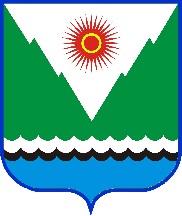 